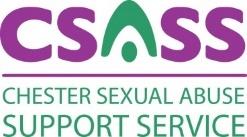 Job Description: Centre ManagerResponsible to: 	Board of TrusteesResponsible for: 	CSASS staff and volunteersLocation:	Chester city centre (office base), with regular travel within West Cheshire region.  Flexible and home-working desirable, by agreement.Salary: 		£35,520 – £39,522 pro rata  Payscale points 25 – 29Hours: 	37 hours per week, including some homeworking, evening, and occasional weekend hoursAnnual Leave: 	25 days per year plus bank holidays pro rataMain PurposeTo develop a vision and an approach for the future direction of CSASS in line with the policy and strategy agreed with TrusteesTo lead and manage the organisation and staff to deliver high quality sustainable provision within available resourcesTo lead on organisational development Key ResponsibilitiesTo manage CSASS’s team, resources, finances, and facilities as agreed with the Board of TrusteesTo lead on, and manage CSASS’s fundraising work, including identifying and developing opportunities and managing relationships with key funders. To service the Board of Trustees by preparing reports, governance advice and ensuring compliance with legal and regulatory requirements Other ResponsibilitiesTo support the Board of Trustees in developing CSASS’s future strategyTo deliver objectives agreed with the board, in line with CSASS values and strategic goals – including service delivery, outreach, communications, campaigns and finance.To identify and develop opportunities and activities, in line with strategic goals To maintain external strategic partnerships and key relationshipsTo develop CSASS profile, and ensure promotion and reputation managementTo be the responsible officer for Safeguarding, Data and ComplaintsTo have overall responsibility for the recruitment and management of CSASS staff To ensure performance and impact is monitored and reportedFinancial management of CSASS, including preparation of budgets, accounts, reports, systems development, ensuring payroll and compliance with financial controlsPolicy development and organisational risk managementTo work flexibly to meet the needs of the serviceWith other CSASS workers, maintain a clean, safe working environment, provide regular office cover and act as a key holderTo work within CSASS policy and practiceTo work flexibly and carry out other work up to a level commensurate with the responsibilities of the post, as requiredPersonal & Professional Development Participate in regular reviews, and agree short, medium, and long-term goals Identify learning and development needs with line manager Share best practice and achievements.  Contribute to the development of CSASSContribute to others learning by sharing knowledge and skills, informally and formally Person Specification: Centre ManagerWe recognise the value of lived experience as well as experience gained in a professional context.CSASS is a women-led organisation.  Premises operate as a women-only space for part of each week, and we are committed to providing women-only spaces as part of our core offer (in addition to inclusive spaces and services).  The Centre Manager is the main leadership role and requires regular work within women-only spaces. As such, this role is open only to women as a genuine occupational requirement. Please see https://csass.org.uk/equality-and-diversity-policy-summary/  EssentialDesirableExperience		Experience		Performance management and supporting a staff teamManaging HR processes, including recruitment. Supporting staff with reasonable adjustments.A leadership roleWorking for a oard of rusteesWorking with other organisations, in partnerships or networksWorking in the voluntary sector, paid or unpaidAt least 3 years working in a related field (eg health/mental health, VAWG)Working with survivors of sexual violenceDeveloping organisational strategy and outcomes/impact frameworksResponsibility for risk management and SafeguardingSafeguarding lead, or management level decisions. Organisational Risk.Successful track record of bid-writing (eg trusts, foundations and/or Lottery Community fund)Statutory fundraising (commissions, NHS, local and/or national gvmt)Budget development and financial managementOverseeing or producing annual charity accountsKnowledge and Skills			 Knowledge and Skills			 Competence in IT, using remote systems and databases, accurate record keeping Report writing, extracting and using dataKnowledge of compliance and governance in the voluntary sectorListening, communication and motivational skills Confident public speaking and maintaining strategic relationshipsInfluencing, challenging, and negotiating skillsAbility to work in an empathic, open, and creative way, managing team relationships wellAbility to work well with hybrid / remote working colleaguesAbility to travel and work flexibly across the West Cheshire regionOrganisational, administrative and time management skillsManagement QualificationA proactive problem-solving attitude and the ability to prioritise and work on own initiativeUnderstanding of and commitment to equality and diversityConfident handling EDI practice in relation to neurodiversity, anti-racism, gender and sex.Knowledge of the aims and focus of the Rape Crisis movement